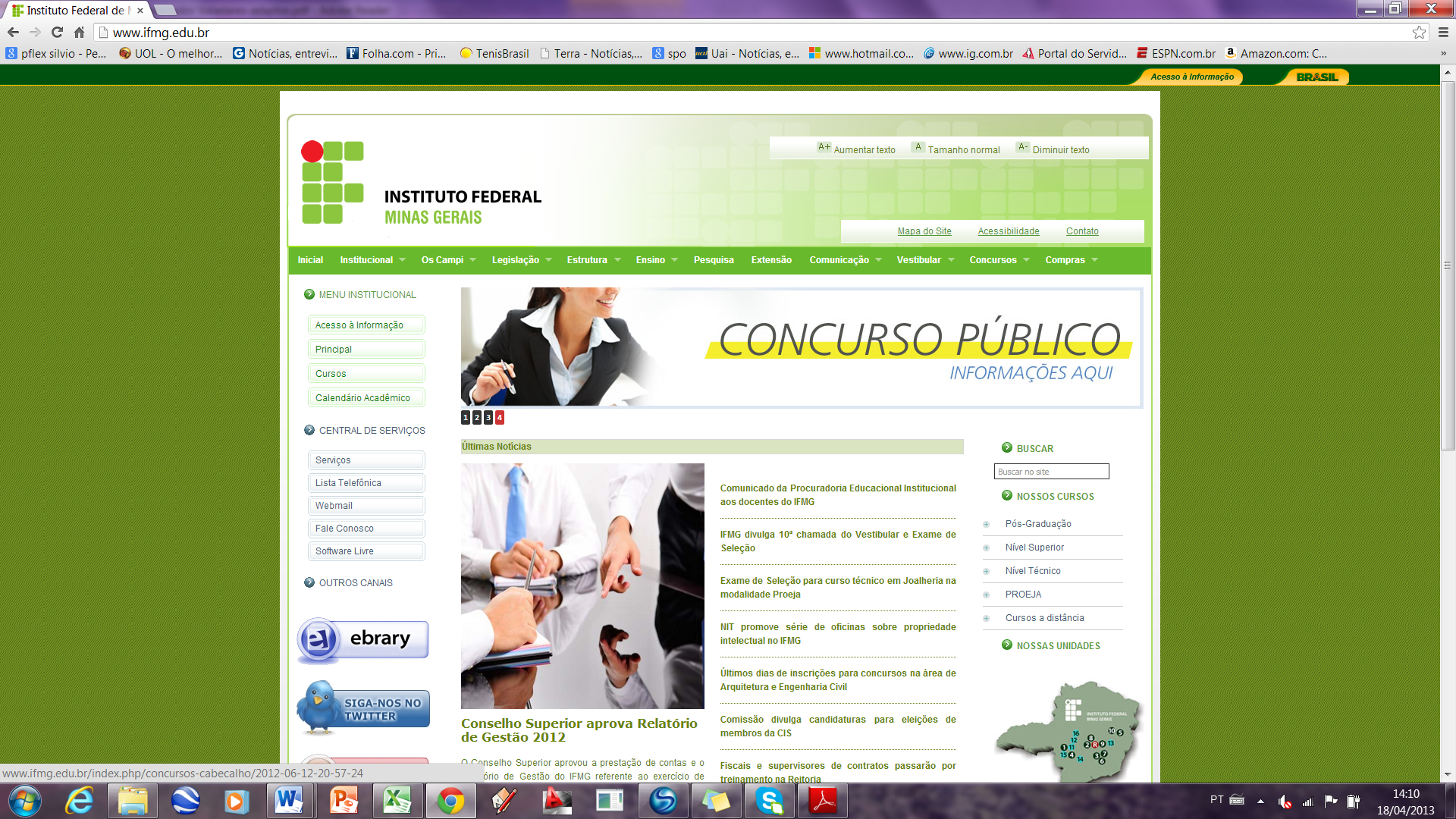 ANEXO VDECLARAÇÃO DE RECUSA DE ACOMPANHAMENTO DO NAPNEE Declaro, para os devidos fins, que eu, _________________________________________________, CPF nº _________________________, na condição de pessoa com necessidades educacionais específicas, estou ciente do meu direito ao apoio, acompanhamentos e demais procedimentos previstos no Regulamento do NAPNEE, na Instrução Normativa ___/2020 e no Plano Educacional Individualizado. Declaro, outrossim, que me recuso a receber os acompanhamentos e demais procedimentos supramencionados. _________________________,_______ de  ______________________ de 20____._______________________________________________________Assinatura do estudante ou responsável legal, em caso de menor de 18 anos